Curriculum VitaeI certify that all of the information and data made in this CV are true and correct, then this was made in good faith with my best knowledge.I Interested in joining your company and I can learn more to develop my abilities if I join with your company. Thank you for taking time look at my curriculum vitae. I am waiting for a call interview.Personal InformationPersonal InformationPersonal Information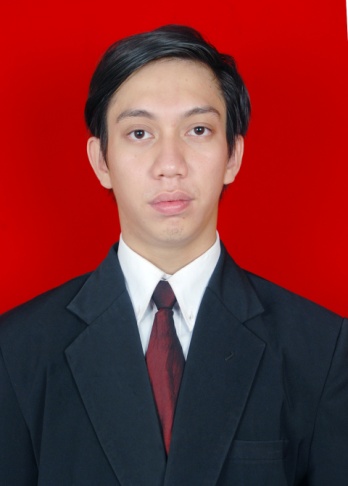 Name:Dzikri AkbarPlace, Date of Birth:Jakarta, June 16th1991Gender:MalePresent Address:Jalan Guru Serih Raya No.09, RT.09, RW.10, Kelurahan Kalisari, Kecamatan Pasar Rebo, Jakarta TimurMobile Phone:0878 8632 6708Home Phone:021- 8706188E-mail Address:dzikriakbar91@yahoo.com ; dzikriakbar91@gmail.com Nationality:IndonesianReligion:IslamMarital Status:SingleBlood Type:A+Nationality:IndonesiaEducational BackgroundEducational BackgroundEducational BackgroundSeptember 2009 – November 2013:Bina Nusantara University, West Jakarta; Faculty of Computer Science;Majoring Information Technology;Speciality of Software Engineering;Graduated with overall GPA 2,56July 2006 – June 2009:Senior High School at SMA Islam Al Ma’ruf, East JakartaJuly 2003 – June 2006:Junior High School at SMP Negeri 179, East JakartaJuly 1997 – June 2003:Elementary School at SD Negeri 01, East JakartaInformal EducationInformal EducationInformal EducationFebruary 2012:“Treasurer Training”; held by SCDC of BINUS UniversityDecember 2011:“Latihan Keterampilan Manajemen Mahasiswa” for Leaders;held by SCDC of BINUS UniversitySeptember 2011“Secretary Training”; held by SCDC of BINUS UniversityJuly 2011:“Latihan Keterampilan Manajemen Mahasiswa”41 ;held by SCDC of BINUS UniversityFebruary 2010:“Laihan Dasar Kepemimpinan”; held by SWANARAPALA (Mahasiswa Bina Nusantara Pecinta Alam)October 2009 – July 2011:“Pendidikan dan Latihan Pecinta Alam” include SAR (Search and Rescue);held by SWANARAPALA (Mahasiswa Bina Nusantara Pecinta Alam)Organization ExperiencesOrganization ExperiencesOrganization ExperiencesJanuary 2013 – now:Division Head of Rock Climbing SWANARAPALA (Mahasiswa Bina Nusantara Pecinta Alam)January 2012 – January 2013:Chairman of SWANARAPALA (Mahasiswa Bina Nusantara Pecinta Alam)December 2011 –September 2013:Education and Training Instructor of SWANARAPALA (Mahasiswa Bina Nusantara Pecinta Alam)July 2010 – Januari 2012Secretary of SWANARAPALA (Mahasiswa Bina Nusantara Pecinta Alam)December 2009 – June 2010:Public Relation of  SWANARAPALA (Mahasiswa Bina Nusantara Pecinta Alam)November 2010 – December 2010:Logistic Division of PORSINARA (PekanOlah Raga danSeni Bina Nusantara)July 2007 – June 2008:Leadership and Disciplinary Division of Student Council SMAJuly 2003 – July 2006Members of Pramuka SMPJob ExperiencesJob ExperiencesJob ExperiencesJanuary 2014 – now:PT Batu Sarana Persada.Administration StaffJob Description:Input Sales Data.Make a Delivery Order.Make a Sales Report.Controling SalesOthers:Input and Controling Petty Cash Dump Truk.March 2012 – June 2012:Departemen Kebudayaan dan PariwisataJunior Application Developer (for apprentice program)Job Description:Supporting application development.Computer, Technical, and Social SkillsComputer, Technical, and Social SkillsComputer, Technical, and Social SkillsComputer Skill: Windows Operating System, Microsoft Office (Microsoft Word, Microsoft Excel, Microsoft Power Point, Microsoft Visio), MySQLSocial Skill: I able to work both in team and individual very well, associate with anyone very well, could adapt easily in new environment, fast learner, and analytical thinking.Computer Skill: Windows Operating System, Microsoft Office (Microsoft Word, Microsoft Excel, Microsoft Power Point, Microsoft Visio), MySQLSocial Skill: I able to work both in team and individual very well, associate with anyone very well, could adapt easily in new environment, fast learner, and analytical thinking.Computer Skill: Windows Operating System, Microsoft Office (Microsoft Word, Microsoft Excel, Microsoft Power Point, Microsoft Visio), MySQLSocial Skill: I able to work both in team and individual very well, associate with anyone very well, could adapt easily in new environment, fast learner, and analytical thinking.Interests and HobbiesInterests: website analytic, website content management, text copywriting, website news, learning new things.Hobbies: event organizing, swimming, playing football, outdoor activities (hiking, climbing) , writing story, people development, looking for somethings new.